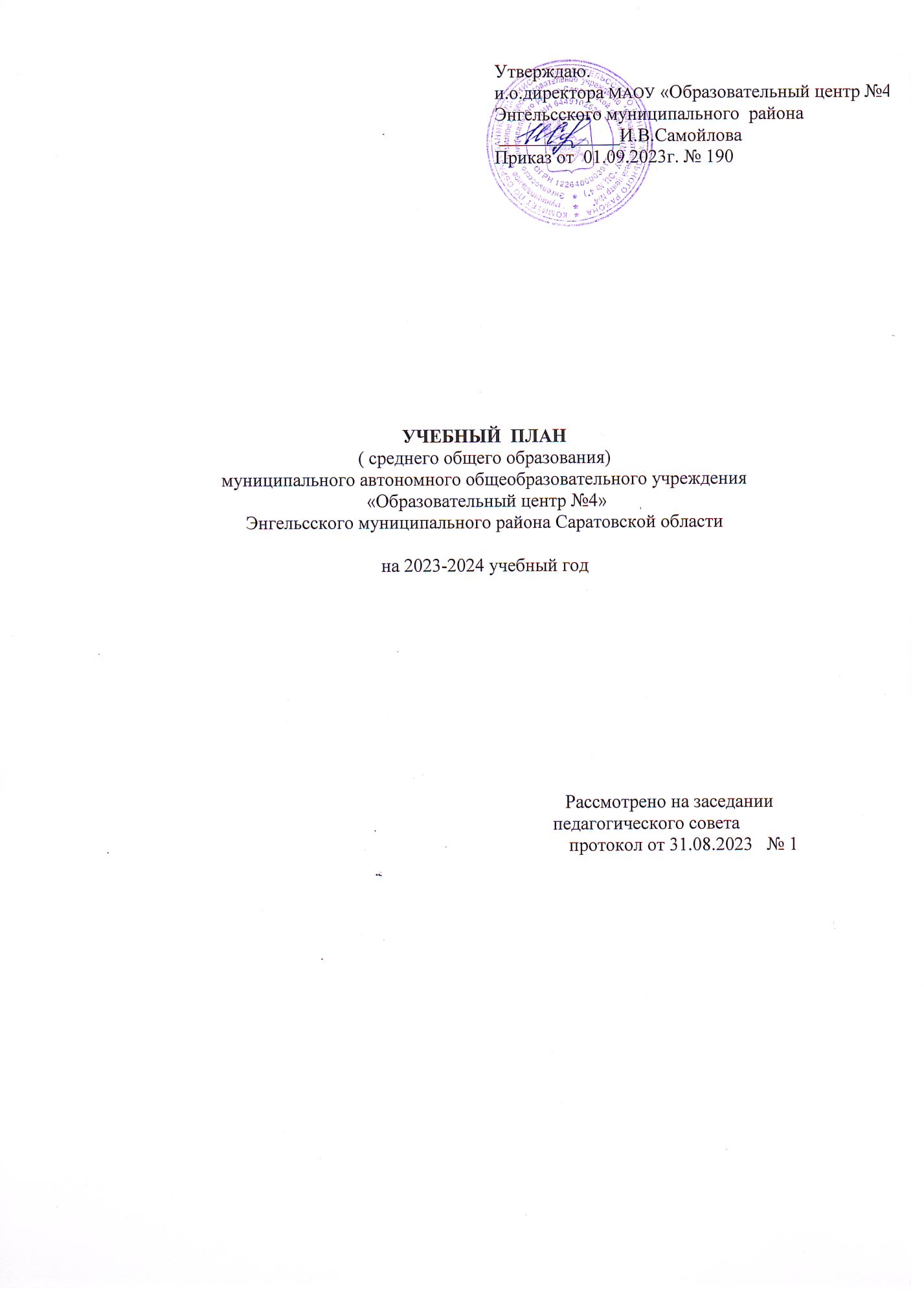 Пояснительная запискак учебному плану ООП среднего общего образования (10 класс)Учебный план среднего общего образования Муниципальное автономное общеобразовательное учреждение «Образовательный центр №4» (далее - учебный план) для 10-11 классов, реализующих основную образовательную программу среднего общего образования, соответствующую ФГОС СОО (Приказ Министерства просвещения Российской Федерации от 12.08.2022 № 732 «О внесении изменений в федеральный государственный образовательный стандарт среднего общего образования»), фиксирует общий объём нагрузки, максимальный объём аудиторной нагрузки обучающихся, состав и структуру предметных областей, распределяет учебное время, отводимое на их освоение по классам и учебным предметам.Учебный план является частью образовательной программы Муниципальное автономное общеобразовательное учреждение «Образовательный центр №4», разработанной в соответствии с ФГОС среднего общего образования, с учетом Федеральной образовательной программой среднего общего образования, и обеспечивает выполнение санитарно-эпидемиологических требований СП 2.4.3648-20 и гигиенических нормативов и требований СанПиН 1.2.3685-21.Учебный год в Муниципальное автономное общеобразовательное учреждение «Образовательный центр №4» начинается 01.09.2023 и заканчивается 20.05.2024. Продолжительность учебного года в 10-11 классах составляет 34 учебные недели. Учебные занятия для учащихся 10-11 классов проводятся по 5-ти дневной учебной неделе.Максимальный объем аудиторной нагрузки обучающихся в неделю составляет  в  10 классе – 34 часа, в  11 классе – 34 часа. Учебный план состоит из двух частей — обязательной части и части, формируемой участниками образовательных отношений. Обязательная часть учебного плана определяет состав учебных предметов обязательных предметных областей.Часть учебного плана, формируемая участниками образовательных отношений, обеспечивает реализацию индивидуальных потребностей обучающихся. Время, отводимое на данную часть учебного плана внутри максимально допустимой недельной нагрузки обучающихся, может быть использовано: на проведение учебных занятий, обеспечивающих различные интересы обучающихсяВ Муниципальное автономное общеобразовательное учреждение «Образовательный центр №4» языком обучения является русский язык.При изучении предметов нет осуществляется деление учащихся на подгруппы.Промежуточная аттестация – процедура, проводимая с целью оценки качества освоения обучающимися части содержания (четвертное оценивание) или всего объема учебной дисциплины за учебный год (годовое оценивание).Промежуточная/годовая аттестация обучающихся за четверть осуществляется в соответствии с календарным учебным графиком.Промежуточная аттестация проходит на последней учебной неделе полугодия. Формы и порядок проведения промежуточной аттестации определяются «Положением о формах, периодичности и порядке текущего контроля успеваемости и промежуточной аттестации обучающихся муниципального автономного общеобразовательного учреждения «Образовательный центр №4». Освоение основной образовательной программы среднего общего образования завершается итоговой аттестацией. Нормативный срок освоения основной образовательной программы среднего общего образования составляет 2 года.Уровень среднего общего образования5-дневная рабочая неделя10 классПо каждому предмету и курсу учебного плана обучающиеся проходят промежуточную аттестацию. Формы промежуточной аттестации представлены в ТаблицеПояснительная запискак учебному плану ООП среднего общего образования (11 класс)Учебный план ООП среднего общего образования (далее – УП СОО) определяет перечень, академический объем (трудоемкость), последовательность, распределение по уровню СОО учебных предметов, учебных дисциплин и учебных курсов.Учебный план разработан в соответствии с ФГОС среднего общего образования, утв. приказом Минобрнауки России от 17.12.2010 № 1897 (с изменениями от 12 августа .) и на основе ФОП СОО, утв. приказом Минпросвещения России от 23.11.2022 г. № 1014.Организационный базис УП СОО – профилизация. Учебный план формируется с учетом выбора старшеклассника за счет введения профильных предметов на углубленном уровне, курсов по выбору и курсов внеурочной деятельности. Профилизация обеспечивает  индивидуальный подход к содержанию обучения старшеклассников и создает условия для их самореализации в выбранной сфере будущей профессиональной деятельности. По состоянию на 2023/24 уч.гг.,  УП СОО разработан для одного профиля обучения - универсальный профиль Учебный план профиля включает:- не менее 13 обязательных учебных предметов: русский язык, литература, математика, иностранный язык, информатика, физика, химия, биология, история, обществознание, география, физическая культура, основы безопасности жизнедеятельности;- 3 учебных предмета для изучения на углубленном уровне из предметной области и (или) смежной с ней предметной области (математика, физика и обществознание);- курс «Индивидуальный проект»;- курсы по выбору обучающихся. Учебный план универсального профиля состоит из двух частей: основной части и части, формируемой участниками образовательных отношений. Совокупный академический объем основной части и части, формируемой участниками образовательных отношений, установлен в границах не менее 2170 часов и не более 2516 часов (не более 37 часов в неделю). Конкретный объем УП СОО зависит от профиля обучения и его комплектации.Сетки недельных учебных планов представлены в таблицах 1-2 (2 таблицы)Уровень среднего общего образования5-дневная рабочая неделя11 класс    на 2023-2024 учебный годПо каждому предмету и курсу учебного плана обучающиеся проходят промежуточную аттестацию. Формы промежуточной аттестации представлены в Таблице 3.Таблица 3Формы промежуточной аттестацииПредметные  областиУчебные предметыКол-во часов в неделю Кол-во часов в неделю Предметные  областиУчебные предметы10Обязательная частьОбязательная частьРусский язык и литератураРусский языкБ2Русский язык и литератураЛитератураБ3Иностранные языки Иностранный язык(английский)Б3Математика и информатикаАлгебра и начала математического анализаБ2Математика и информатикаГеометрияБ2Математика и информатикаВероятность и статистикаБ1Математика и информатикаИнформатика Б1Естественно-научные предметыФизикаУ5Естественно-научные предметыХимияБ1Естественно-научные предметыБиологияБ1Общественно-научные предметыИсторияБ2Общественно-научные предметыОбществознаниеУ4Общественно-научные предметыГеографияБ1Физическая культура,Основы безопасности жизнедеятельностиФизическая культураБ2Физическая культура,Основы безопасности жизнедеятельностиОсновы безопасности жизнедеятельностиБ1Индивидуальный проект1ИТОГОИТОГО32В т.ч.  часть, формируемая участниками образовательных отношений ( на углубление учебных предметов)В т.ч.  часть, формируемая участниками образовательных отношений ( на углубление учебных предметов)Избранные вопросы математикиИзбранные вопросы математикиЭК2Учебные неделиУчебные недели34Всего часовВсего часов34Общая допустимая нагрузка за период обучения в 10 и 11 классах в соответствии с действующими санитарными правилами и нормами,  итогоОбщая допустимая нагрузка за период обучения в 10 и 11 классах в соответствии с действующими санитарными правилами и нормами,  итого23122312Учебный предмет/ курсУчебный предмет/ курс10 классРусский язык комплексная к/р на основе текста КИМ по плану ЕГЭЛитератураучет текущих отметокИностранный языкучет текущих отметокМатематика комплексная к/р на основе текста КИМ по плану ЕГЭИнформатика учет текущих отметокФизика комплексная к/р на основе текста КИМ по плану ЕГЭХимияучет текущих отметокБиологияучет текущих отметокИсториякомплексная к/р на основе текста КИМ по плану ЕГЭОбществознаниекомплексная к/р на основе текста КИМ по плану ЕГЭГеографиякомплексная к/р на основе текста КИМ по плану ЕГЭФизическая культураучет текущих отметокОсновы безопасности жизнедеятельностиучет текущих отметокИндивидуальный проектэкспертное заключение на проектПредметная областьУчебные предметыУровень Количество часовОбязательная частьОбязательная частьОбязательная частьОбязательная частьРусский язык и  литература Русский языкБ1Русский язык и  литература Литература Б3Родной язык и родная литератураРодной язык(русский)Б1Родной язык и родная литератураРодная литература (русская)Б0,5Иностранные языкиАнглийский языкБ3Общественные науки ИсторияБ2ОбществознаниеБ2Математика и информатикаМатематикаБ4Естественные  наукиФизикаБ2Естественные  наукиАстрономия Б0,5Естественные  наукиХимияБ1Естественные  наукиБиологияБ1Физическая культура, экология и основы безопасности жизнедеятельностиФизическая культураБ2Физическая культура, экология и основы безопасности жизнедеятельностиОсновы безопасности жизнедеятельностиБ1Итого: Итого: Итого: 24Часть, формируемая участниками образовательных отношенийЧасть, формируемая участниками образовательных отношенийЧасть, формируемая участниками образовательных отношенийЧасть, формируемая участниками образовательных отношенийПредметы и курсы по выбору Информатика ЭК1Предметы и курсы по выбору ГеографияЭК1Предметы и курсы по выбору Технология ЭК1Предметы и курсы по выбору Русский язык: теория и практикаЭК2Предметы и курсы по выбору Избранные вопросы математикиЭК1Предметы и курсы по выбору Актуальные вопросы обществознанияЭК1Предметы и курсы по выбору Решение задач по физикеЭК1Предметы и курсы по выбору Химия: теория и практикаЭК1Предметы и курсы по выбору Практическая биологияЭК1Предметы и курсы по выбору Итого:34Учебный предмет/ курсУчебный предмет/ курс11 классРусский язык комплексная к/р на основе текста КИМ по плану ЕГЭЛитератураучет текущих отметокИностранный языкучет текущих отметокМатематика комплексная к/р на основе текста КИМ по плану ЕГЭИнформатика учет текущих отметокФизикакомплексная к/р на основе текста КИМ по плану ЕГЭХимияучет текущих отметокБиологияучет текущих отметокИсторияучет текущих отметокОбществознаниекомплексная к/р на основе текста КИМ по плану ЕГЭГеографияучет текущих отметокФизическая культураучет текущих отметокОсновы безопасности жизнедеятельностиучет текущих отметок